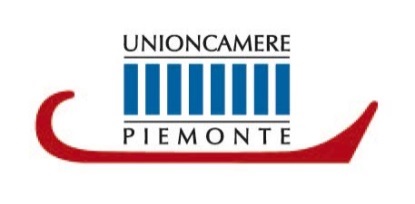 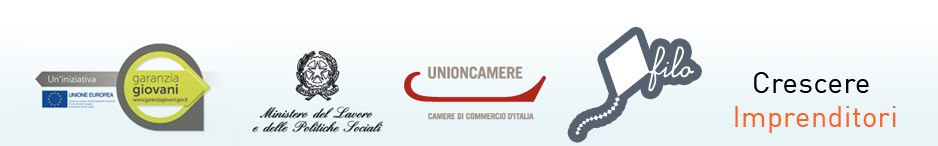 Progetto Crescere Imprenditori_PieModulo di candidaturaMANIFESTAZIONE D’INTERESSE PER LA COSTITUZIONE DI UN ELENCO DI SOGGETTI FORMATORIPER IL PERCORSO “CRESCERE IMPRENDITORI”Il modulo, redatto in modo chiaro e preciso, deve essere compilato e sottoscritto dal legale rappresentante dell’impresa o dalla persona fisica in caso di consulenza individuale.Oltre al modulo, occorre presentare copia di un documento di identità valido del legale rappresentante dell’impresa o di chi sottoscrive la domanda (in caso di persona fisica). Al modulo andrà allegata la documentazione di cui al punto 3.Tutti i documenti dovranno essere inviati citando il riferimento “Progetto Crescere Imprenditori_Pie” a mezzo Posta Elettronica Certificata, all’indirizzo areaprogettiunioncamerepiemonte@legalmail.it entro il 10 giugno 2016.Fa fede la data di trasmissione e di ricezione, attestate dalla ricevuta di accettazione emessa dalla PEC.  1 – Consulente individuale2 - Dati dell’impresa/Agenzia formativaIndichi in quali dei seguenti elenchi chiede di essere inserito, in base a quanto chiarito nel Bando relativo (è ammessa la risposta multipla):Elenco AF Agenzie Formative, che si compone di agenzie formative accreditate dalla Regione Piemonte in grado di coprire gran parte dell’intero percorso formativo di cui all’allegato A, eccezion fatta per le tematiche già coperte dal sistema camerale;Elenco CONS Consulenti, in grado di apportare competenze su determinate tematiche specifiche previste dal piano formativo di cui all’allegato A;Elenco BP Business Plan, composto da soggetti in grado di supportare, sia da un punto di vista metodologico sia settoriale, la redazione di un Business Plan per la parte B (20 ore), che sarà utilizzato dal ragazzo a fine percorso per le agevolazioni nazionali e regionali.Indichi in quali delle seguenti sedi è disponibile a prestare servizio, considerato che i corsi si svolgono in tutte le Camere di commercio e che le tariffe orarie indicate nel Bando sono comprensive di eventuali costi di trasferta (è ammessa la risposta multipla):Camera di commercio di AstiCamera di commercio di AlessandriaCamera di commercio di BiellaCamera di commercio di CuneoCamera di commercio di NovaraCamera di commercio di TorinoCamera di commercio di VerbaniaCamera di commercio di Vercelli Con riferimento ai contenuti dell’allegato A (Traccia Percorso Formativo), indichi per quali delle seguenti giornate si candida in qualità di formatore (è ammessa la risposta multipla):Giornata 1Giornata 2Giornata 3Giornata 4Giornata 5Giornata 6Giornata 7Giornata 9Giornata 11Giornata 123) Indichi nel riquadro sottostante la documentazione da Lei allegata al presente modulo, che comprovi le competenze e le esperienze pregresse in analoghi contesti, con particolarmente riferimento, oltre che alle competenze tecniche, all’orientamento al più efficace coinvolgimento del particolare target a cui si rivolge la formazione (giovani NEET 18-29 anni, al momento non impegnati in percorsi di  studio né di lavoro). A questo riguardo si richiede una descrizione delle modalità di formazione e gestione dell’aula ritenute le più idonee, considerando che il Ministero del Lavoro ha fissato come obiettivo la frequenza  del 70% delle lezioni da parte di tutti i partecipanti.Dichiarazioni Le presenti dichiarazioni devono essere firmate dal Legale Rappresentante dell’impresa o dalla persona fisica (consulenze individuali).  È richiesta fotocopia della carta d’identità del firmatario.Dichiaro di avere preso integrale visione della “Manifestazione d’interesse per la costituzione di un elenco di soggetti formatori per il percorso Crescere Imprenditori” e relativo Bando, incluso l’art. 9 Privacy, trattamento dati personali e trasparenza.Per le Aziende ed Agenzie Formative: Dichiaro, ai sensi dell’art.47 del D.P.R. n. 445 del 28 dicembre 2000, consapevole delle sanzioni penali previste in caso di dichiarazioni non veritiere, di formazione o  uso di atti falsi, richiamate dall’art. 76 del D.P.R. n. 445 del 28 dicembre 2000,  che l’azienda: non è protestata, dichiarate fallita o soggetta a procedure concorsuali;non sussistono i motivi di esclusione di cui al Dlgs n. 50/2016osserva la legislazione vigente in materia di rapporti di lavoro, assicurazioni sociali e prestazione della manodopera, nonché osserva le condizioni di lavoro e salari stabilite dagli accordi nazionali, regionali e locali in materia;  è in regola con il versamento dei contributi previdenziali ed assistenziali (DURC)è in regola con il pagamento del diritto annuale.Dichiaro di essere consapevole che l’invio della presente domanda non determina alcun diritto all’effettivo affidamento degli incarichi, che  verranno affidati successivamente da parte di Unioncamere Piemonte, sulla base della programmazione delle attività, con la forma della collaborazione autonoma o dell’appalto di servizi in conformità alla normativa vigente, verificati i requisiti di legge e la capacità di contrarre con la Pubblica AmministrazioneConsapevole delle sanzioni penali previste per il caso di falsità in atti e dichiarazioni mendaci, così come stabilito dall'art.76 del D.P.R. 445 del 28/12/2000 e della conseguente possibile decadenza dai benefici conseguenti al provvedimento eventualmente emanato sulla base della dichiarazione non veritiera, dichiaro che tutte le informazioni contenute nel presente modulo di candidatura corrispondono al vero.Data e luogo __________________________________________Timbro e  Firma del legale rappresentante ________________________________________Nome/ CognomeC.F. / P.I.V.A.TelefonoE-mailSito webRagione SocialeCamera di Commercio di iscrizione al registro delle impreseIndirizzo sede legaleC.F. / P.I.V.A.Nome e Cognome del legale Rappresentate dell’impresaReferente operativo ai fini del bando (Nome/Cognome)Telefono Referente operativoE-mail referente operativoSito web